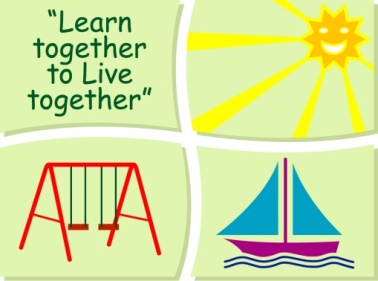  BLESSINGTON EDUCATE TOGETHER NATIONAL SCHOOLThird Class Book List 2020-2021Stationery4 x 88 page copies. 		2 x Sum Copies C3 (88 page 7mm. Sq.)3 x 40g Pritt Stick (with names on them) 1 ruler 30cm & 1 scissors.4 x Bic Velleda Fine Dry Wipe Blue Marker.1 x Red Pen  1x Blue Pen2 x HB Pencils, Colouring Pencils, Rubber, ruler & Sharpener.All Books and Copies to be covered and clearly labelledThe following expenses are to be paid on or before Monday September 7thArt Supplies, Photocopying and Materials 			€85Book Rental							€14Pupil Insurance						€6Educate Together Patron Fee					€15								_____Total Amount Due						€120SubjectDetailsPublisherEnglishSpell It 3rd ClassFolensWord Wizard 3Gill EducationJust Cursive Handwriting Third Class Just Rewards Sticker CompanyMy Read at Home 3CJ FallonsEnglish Novels/ReadersIncluded in Book RentalIrishLéigh sa Bhaile Leabhar CCJ FallonMathsNew Wave Mental Maths 3Prim-Ed. PublishingPlanet Maths 3FolensSESEJust Maps 3rd ClassEducate.ie